海口白沙门污水处理厂（二期）项目简介项目地点：海南省海口市美兰区海甸六西路10号,白沙门公园西侧占地面积：103亩设计处理规模：20万吨/天实际处理规模：24.5万吨/天一、基本情况海口市白沙门污水处理厂扩建项目(以下简称二期项目)是海南省“十一五”规划节能减排工作重点建设工程，占地面积103亩，服务人口约113万人。设计规模为日处理污水量20万吨，总投资约3.48亿元，采用A2/O工艺，出水水质达到国家城镇污水处理厂一级B类排放标准，尾水通过1190米长的排海管道排入深海。项目主体工程于2008年12月底开工，于2009年12月29日通水试运行,2010年4月3日开始正式商运。白沙门污水处理厂(二期)提标改造工程项目(以下简称“提标项目”)是中央环保督察要求整改的项目，设计规模为日处理污水量20万吨，总投资约8853.20万元，采用“改良AAO+二沉池+加砂高效沉淀池+紫外消毒”工艺，出水水质由原来的一级B标准提高到一级A标准。项目于2017年10月获得立项批复,2018年8月获得初步设计及概算批复,9月开始动工建设,2019年12月20日通过环保验收转商运。白沙门污水处理厂(二期)除臭升级改造项目总投资6659万元，采用生物滴滤除臭工艺(化学洗涤+生物滴滤池+化学炭除臭)，厂内废气经处理后排放达到《城镇污水处理厂污染物排放标准》一级标准。项目于2019年7月1日开工,2020年7月30日完工。本污水处理厂收水范围为海口市中心组团片区，中心组团人口规模113万人，市政污水管网通过海甸泵站向污水厂送水规模约50万吨/日，海甸片区及新埠岛片区由市政管网直接进入污水厂的污水约5万吨/日，由白沙门污水处理厂一期及二期共同接收处理，污水处理厂一期的处理规模为30万m3/d，污水处理厂二期处理规模为20万m3/d。两厂的收水范围一致，污水处理流量主要通过各厂进口处的水量计量仪控制。白沙门污水处理厂（二期）现状处理水量约24.5万m3/d，超负荷运行状态。二、运营管理情况1.水量情况2022年白沙门污水处理厂（二期）进水量为9675.42万吨，出水量为8765.45万吨，日均处理水量为24.0万吨/天，设计规模为20万吨/天，平均运行负荷率120%。2022年1-12月水量统计表2.水质情况 2022年1-12月白沙门厂（二期）出水水质达标率为100%，主要污染物浓度均值如下表：2022年1-12月进、出水水质均值统计表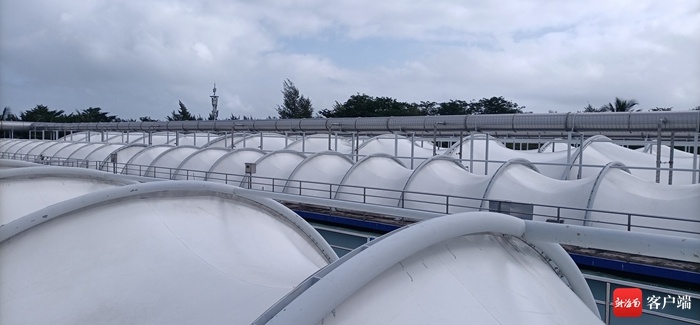 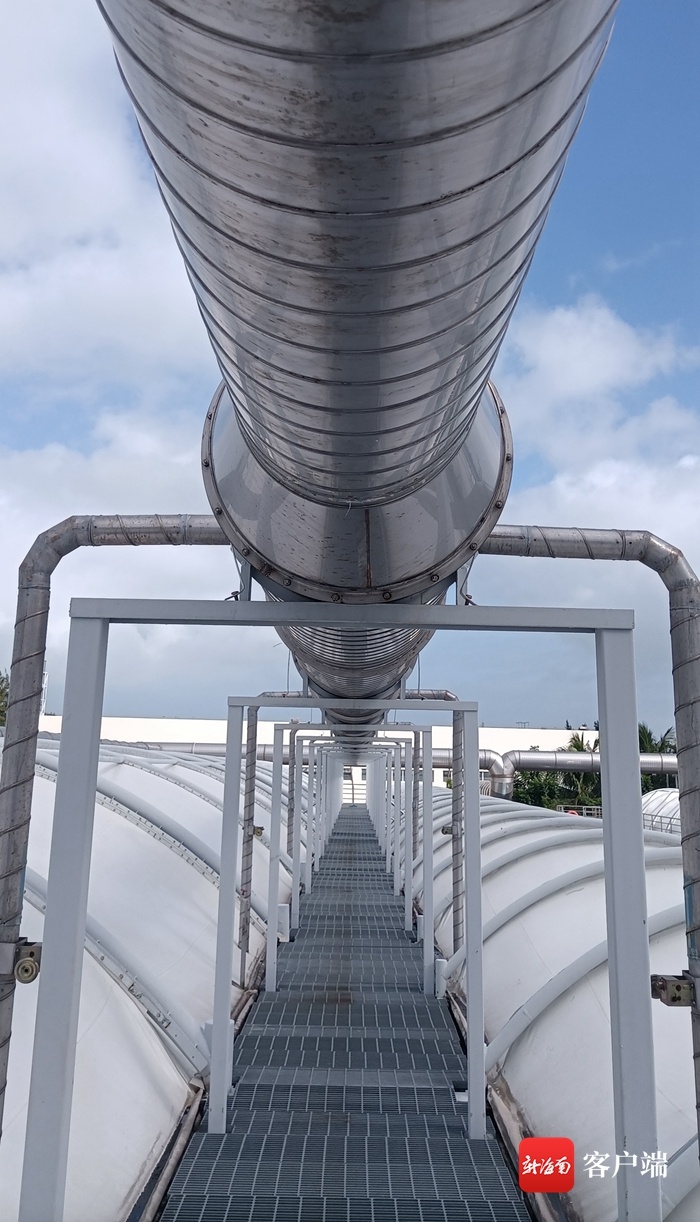 月份123456789101112合计/平均值水量（万吨）681.4611.6753.5740.2808.4739.8762.7 733.4778.0819.3776.8 560.4730.5 日均处理水量（万吨/天）22.0 21.824.3 24.7 26.124.724.6 23.7 25.926.425.9 18.124.0运行负荷率（%）11010912212313012312311813013212990120名称BOD(mg/l)BOD(mg/l)COD(mg/l)COD(mg/l)SS(mg/l)SS(mg/l)NH3-N (mg/l)NH3-N (mg/l)TN(mg/l)TN(mg/l)TP(mg/l)TP(mg/l)进水出水进水出水进水出水进水出水进水出水进水出水白沙门污水处理厂（二期）84.23.2 172.117.0 132.4 4.2 18.81.5 24.7 8.5 3.0 0.2 